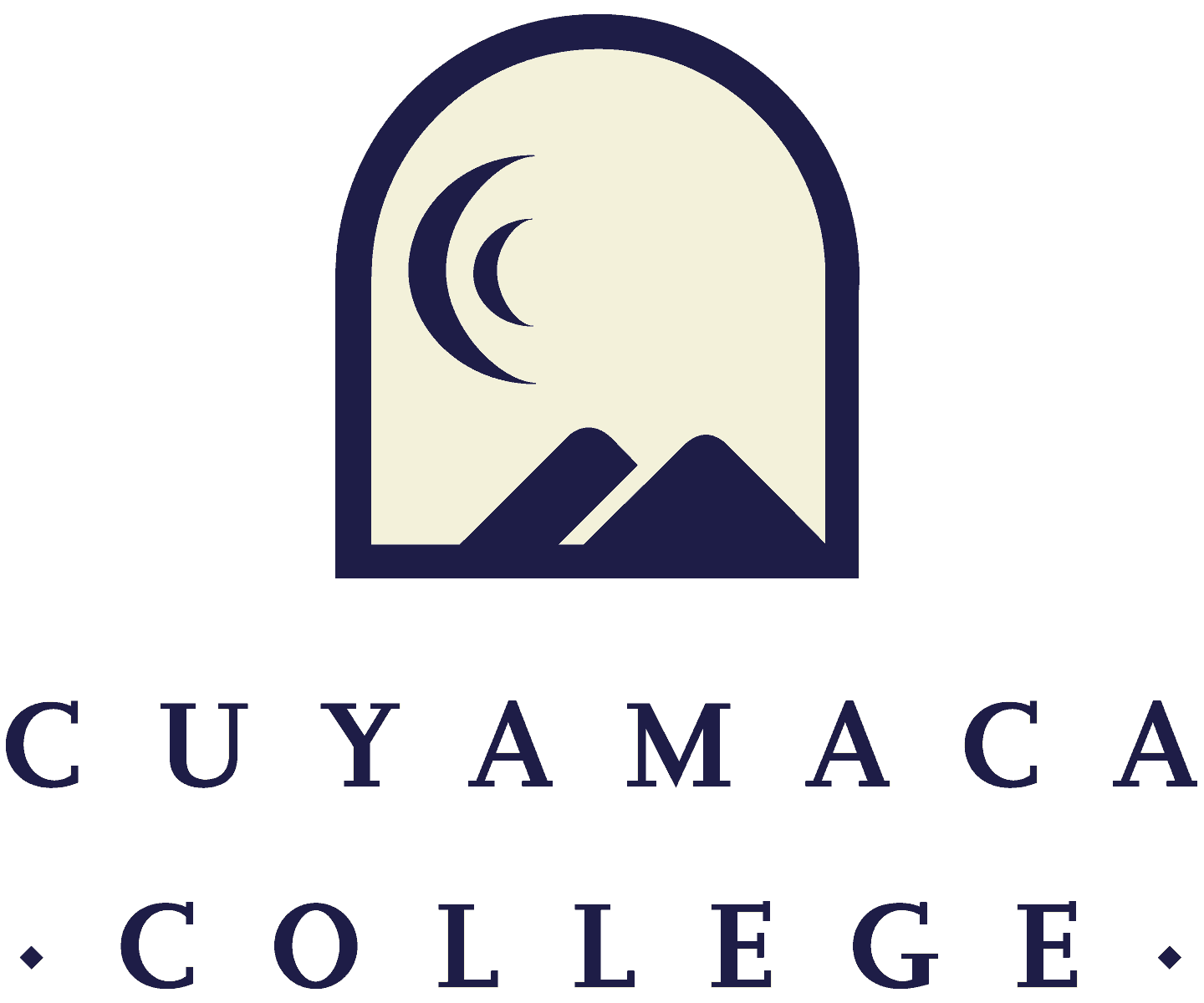 SPRING 2021Student Services Program ReviewAnnual Update TemplateNOTE THAT ALL PROGRAM REVIEWS MUST BE SUBMITTED ONLINE VIA SURVEYMONKEY.THIS FORM IS PROVIDED FOR RESPONSE DRAFTING AND PLANNING PURPOSES ONLY.EMAILS WITH THE LINK TO EACH SERVICE AREA’S ONLINE MODULE WILL BE PROVIDED IN NOVEMBER 2020. IF YOU HAVE QUESTIONS ABOUT THE SURVEYMONKEY PROGRAM REVIEW MODULE, PLEASE CONTACT THE INSTITUTIONAL EFFECTIVENESS, SUCCESS, AND EQUITY OFFICE AT (619) 660-4380 brianna.hays@gcccd.edu.Service Area Overview and UpdateI.1.	Department(s) Reviewed:I.2.	Lead Author:I.3.	Collaborator(s):I.3.	Manager(s):I.4	Please summarize the changes, additions, and achievements have occurred in your service area since the last program review. You can access 2020 program reviews on the program review webpage.II.	Student Learning Outcome/Service Area Outcome Assessment and Student SuccessPlease refer to your service area comparison or survey reports provided by the Institutional Effectiveness and Student Equity Office as well as any internal data your service area collects to address the following questions. If your service area does not yet have student service access/utilization and demographic data, please contact Brianna.Hays@gcccd.edu.Student Access, Learning, and AchievementII.1.	Student services and administrative areas collect data in many different ways. Please discuss the access, success and/or other data that your service area is using to inform its plans for the year and/or to evaluate its progress. This may include student achievement data from comparison reports, service utilization data from SARS or another database, demographic information on the students your area serves, student or employee survey results, reports prepared by external organizations, or other data collected by your service area.II.2.	In light of the goals set in your program review, what are your plans to improve equitable student access and outcomes (enrollment, matriculation, success, retention, persistence, graduation, etc.) in the coming year?Please upload any supporting documentation related to this section. You can upload PDF, Word, and image files.Service Area AssessmentFor assistance with SLOs/SAOs, please contact SLO Coordinator Tania Jabour at tania.jabour@gcccd.edu. For assistance with TracDat, please contact Madison Harding at madison.harding@gcccd.edu.Additional resources are provided on the Learning Outcomes and Assessment webpageII.3.	Are the SLOs and/or SAOs an accurate reflection of the department’s major priorities?☐ Yes	☐ No, please describe the department’s plan to update themII.4.	Does your service area have a SLO/SAO assessment plan on file with the SLO Coordinator (or the Outcome Assessment Committee)?☐ Yes	☐ No, please describe your plan II.5.	What are the key assessment findings over the past year and what have you changed (or will you change over the next year) as a result?Previous Goals: UpdateFor each of your program’s goals (as noted in your Spring 2020 program review annual update), please provide a goal status update and, if applicable, the results of these actions. For a list of active goals as of Spring 2020, visit the program review website to access the Program Review Goals Annual Report. Goal 1:Goal 1:Goal StatusIn Progress - will carry this goal forward into next yearCompletedNot StartedDeletedIf Deleted or Completed:Please describe the results or explain the reason for deletion/completion of the goal:If Continuing (Not Started or In Progress):Action Steps for the Next Year: If you are requesting resources in order to achieve this goal, please list them below as action steps and specify the type of request (e.g., submit technology request for new laptop computers).(Repeated as needed)New GoalsIf your program is proposing any new goals for the remainder of your program review cycle (up to your next Comprehensive Program Review), please state the new goal(s), summarize key action steps for the next year, and describe your plan to evaluate the outcomes/results of these actions.New Goal 1:New Goal 1:Link to College Strategic Goal (Which College Strategic Goal does this department goal most directly support? (Check only one)Basic Skills AccelerationGuided Student PathwaysStudent Validation and EngagementOrganizational HealthPlease describe how this goal advances the college strategic goal identified above.Please indicate how this goal was informed by SLO assessment results, PLO assessment results, student achievement data, or other data:Action Steps for this Year: If you are requesting resources in order to achieve this goal, please list them below as action steps and specify the type of request (e.g., submit technology request for new computer hardware).How will this goal be evaluated?[Repeated as needed up to 4 goals]RESOURCES NEEDED TO ACHIEVE PROGRAM GOALSFaculty Resource NeedsContact Person: TBD   Link to Faculty Position Request Form- One form must be submitted for each requestPlease submit an electronic Faculty Position Request Form for each position your department is requesting. A copy of the request form is posted to the Program Review webpage (under the Staffing Request Information menu) for planning purposes.Classified Staff Resource NeedsContact Person:  TBDLink to Classified Position Request Form- One form must be submitted for each requestPlease submit an electronic Classified Position Request Form for each position your department is requesting. A copy of the request form is posted to the Program Review webpage (under the Staffing Request Information menu) for planning purposes.Classified Staff Position Request 1: DescriptionThis position is being requested to advance the following Program Goal(s)Classified Staff Position Request 2: DescriptionThis position is being requested to advance the following Program Goal(s):Technology Resource NeedsContact Person:  Kerry Kilber Rebman (kerry.kilberrebman@gcccd.eduu)Link to Technology Request Form- One form must be submitted for each requestSupplies, Equipment & Other Resource NeedsContact Person:  Kerry Kilber Rebman (kerry.kilberrebman@gcccd.edu)Link to Supplies, Equipment & Other Resources Request Form-One form must be submitted for each requestFacilities Resource Needs	Contact Person:  Francisco Gonzales (francisco.gonzalez@gcccd.edu) 	Link to Facilities Request Form- One form must be submitted for each requestHave you completed all of the other sections of this program review?☐  Yes		☐ No